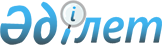 Шымкент қаласы бойынша тұрғын үй көмегін көрсетудің мөлшері мен тәртібін айқындау туралы
					
			Күшін жойған
			
			
		
					Оңтүстiк Қазақстан облысы Шымкент қалалық мәслихатының 2017 жылғы 31 наурыздағы № 15/132-6с шешiмi. Оңтүстiк Қазақстан облысының Әдiлет департаментiнде 2017 жылғы 21 сәуірде № 4070 болып тiркелдi. Күші жойылды - Шымкент қаласы мәслихатының 2019 жылғы 11 желтоқсандағы № 58/505-6с шешiмiмен
      Ескерту. Күшi жойылды – Шымкент қаласы мәслихатының 11.12.2019 № 58/505-6с шешімімен (алғашқы ресми жарияланған күнінен кейін күнтізбелік он күн өткен соң қолданысқа енгізіледі).
      "Қазақстан Республикасындағы жергiлiктi мемлекеттiк басқару және өзiн-өзi басқару туралы" 2001 жылғы 23 қаңтардағы Қазақстан Республикасының Заңының 6 бабы 1 тармағы 15) тармақшасына, "Тұрғын үй қатынастары туралы" 1997 жылғы 16 сәуiрдегi Қазақстан Республикасының Заңының 97 бабы 2 тармағына, "Құқықтық актілер туралы" 2016 жылғы 6 сәуірдегі Қазақстан Республикасының Заңының 27 бабына, Қазақстан Республикасы Үкiметiнiң 2009 жылғы 30 желтоқсандағы № 2314 қаулысымен бекiтiлген Тұрғын үй көмегiн көрсету ережесiне және Қазақстан Республикасы Үкiметiнiң 2009 жылғы 14 сәуiрдегi № 512 қаулысымен бекiтiлген Әлеуметтiк тұрғыдан қорғалатын азаматтарға телекоммуникация қызметтерiн көрсеткенi үшiн абоненттiк төлемақы тарифiнiң көтерiлуiне өтемақы төлеудiң ережесiне және Қазақстан Республикасы Ұлттық экономика министрiнiң 2015 жылғы 9 сәуiрдегi № 319 "Тұрғын үй-коммуналдық шаруашылық саласындағы мемлекеттiк көрсетiлетiн қызметтер стандарттарын бекiту туралы" бұйрығына (Нормативтiк құқықтық актiлердi мемлекеттiк тiркеу тiзiлiмiнде № 11015 тiркелген) сәйкес, Шымкент қалалық мәслихаты ШЕШIМ ҚАБЫЛДАДЫ:
      1. Шымкент қаласы бойынша тұрғын үй көмегін көрсету мөлшері мен тәртібі 1 қосымшаға сәйкес айқындалсын.
      2. Осы шешімнің 2-қосымшасына сәйкес Шымкент қалалық мәслихатының кейбір шешімдерінің күші жойылсын.
      3. Осы шешiм алғашқы ресми жарияланған күнінен кейін күнтізбелік он күн өткен соң қолданысқа енгізіледі. Шымкент қаласы бойынша тұрғын үй көмегін көрсетудің мөлшері мен тәртібі
      Осы Шымкент қаласы бойынша тұрғын үй көмегін көрсетудің мөлшері мен тәртібі "Қазақстан Республикасындағы жергiлiктi мемлекеттiк басқару және өзiн-өзi басқару туралы" 2001 жылғы 23 қаңтардағы Қазақстан Республикасының Заңының 6 бабының 1 тармағының 15) тармақшасына, "Тұрғын үй қатынастары туралы" 1997 жылғы 16 сәуiрдегi Қазақстан Республикасының Заңының 97 бабының 2 тармағына, "Құқықтық актілер туралы" 2016 жылғы 6 сәуірдегі Қазақстан Республикасының Заңының 27 бабына, Қазақстан Республикасы Үкiметiнiң 2009 жылғы 30 желтоқсандағы № 2314 қаулысымен бекiтiлген Тұрғын үй көмегiн көрсету ережесiне және Қазақстан Республикасы Үкiметiнiң 2009 жылғы 14 сәуiрдегi № 512 қаулысымен бекiтiлген Әлеуметтiк тұрғыдан қорғалатын азаматтарға телекоммуникация қызметтерiн көрсеткенi үшiн абоненттiк төлемақы тарифiнiң көтерiлуiне өтемақы төлеудiң ережесiне және Қазақстан Республикасы Ұлттық экономика министрiнiң 2015 жылғы 9 сәуiрдегi № 319 "Тұрғын үй-коммуналдық шаруашылық саласындағы мемлекеттiк көрсетiлетiн қызметтер стандарттарын бекiту туралы" бұйрығына сәйкес әзірленді және Шымкент қаласы бойынша тұрғын үй көмегін көрсетудің мөлшері мен тәртібін айқындайды. 1. Жалпы ережелер
      1. Осы тұрғын үй көмегін көрсетудің мөлшері мен тәртібінде мынадай негізгі ұғымдар пайдаланылады:
      1) шектi жол берiлетiн шығыстар үлесi - телекоммуникация желiсiне қосылған телефон үшiн абоненттiк төлемақының, жеке тұрғын үй қорынан жергiлiктi атқарушы орган жалдаған тұрғын үйдi пайдаланғаны үшiн жалға алу ақысының ұлғаюы бөлiгiнде отбасының (азаматының) бiр айда тұрғын үйдi (тұрғын ғимаратты) күтiп-ұстауға, коммуналдық қызметтер мен байланыс қызметтерiн тұтынуға жұмсалған шығыстарының шектi жол берiлетiн деңгейiнiң отбасының (азаматтың) орташа айлық жиынтық кiрiсiне пайызбен қатынасы;
      2) отбасының (азаматтың) жиынтық табысы - тұрғын үй көмегiн тағайындауға өтiнiш бiлдiрiлген тоқсанның алдындағы тоқсанда отбасы (азамат) кiрiстерiнiң жалпы сомасы;
      3) кондоминиум объектiсiн басқару органы - кондоминиум объектiсiн басқару жөнiндегi функцияларды жүзеге асыратын жеке немесе заңды тұлға;
      4) уәкілетті орган – тұрғын үй көмегін тағайындауды жүзеге асыратын "Шымкент қаласының жұмыспен қамту және әлеуметтік бағдарламалар бөлімі" мемлекеттік мекемесі (бұдан әрі – уәкілетті орган);
      5) тұрғын үйдi (тұрғын ғимаратты) күтiп-ұстауға жұмсалатын шығыстар - кондоминиум объектiсiнiң ортақ мүлкiн пайдалануға және жөндеуге, жер учаскесiн күтiп-ұстауға, коммуналдық қызметтердi тұтынуды есептеудiң үйге ортақ құралдарын сатып алуға, орнатуға, пайдалануға және тексеруге жұмсалатын шығыстарға, кондоминиум объектiсiнiң ортақ мүлкiн күтiп-ұстауға тұтынылған коммуналдық қызметтердi төлеуге жұмсалатын шығыстарға жалпы жиналыстың шешiмiмен белгiленген ай сайынғы жарналар арқылы төленетiн үй-жайлардың (пәтерлердiң) меншiк иелерi шығыстарының мiндеттi сомасы, сондай-ақ болашақта кондоминиум объектiсiнiң ортақ мүлкiн немесе оның жекелеген түрлерiн күрделi жөндеуге ақша жинақтауға жұмсалатын жарналар;
      6) аз қамтылған отбасылар (азаматтар) - Қазақстан Республикасының тұрғын үй заңнамасына сәйкес тұрғын үй көмегiн алуға құқығы бар адамдар.
      2. Тұрғын үй көмегi жергiлiктi бюджет қаражаты есебiнен осы елдi мекенде тұрақты тұратын аз қамтылған отбасыларға (азаматтарға):
      1) жекешелендiрiлген тұрғын үй-жайларда (пәтерлерде) тұратын немесе мемлекеттiк тұрғын үй қорындағы тұрғын үй-жайларды (пәтерлердi) жалдаушылар (қосымша жалдаушылар) болып табылатын отбасыларға (азаматтарға) тұрғын үйдi (тұрғын ғимаратты) күтiп-ұстауға жұмсалатын шығыстарға;
      2) тұрғын үйдiң меншiк иелерi немесе жалдаушылары (қосымша жалдаушылар) болып табылатын отбасыларға (азаматтарға) коммуналдық қызметтердi және телекоммуникация желiсiне қосылған телефонға абоненттiк төлемақының өсуi бөлiгiнде байланыс қызметтерiн тұтынуына;
      3) жергiлiктi атқарушы орган жеке тұрғын үй қорынан жалға алған тұрғын үй-жайды пайдаланғаны үшiн жалға алу төлемақысын төлеуге;
      4) жекешелендiрiлген үй-жайларда (пәтерлерде), жеке тұрғын үйде тұрып жатқандарға тәулiк уақыты бойынша электр энергиясының шығынын саралап есепке алатын және бақылайтын, дәлдiк сыныбы 1-ден төмен емес электр энергиясын бiр фазалық есептеуiштiң құнын төлеуге берiледi.
      Аз қамтылған отбасылардың (азаматтардың) тұрғын үй көмегiн есептеуге қабылданатын шығыстары жоғарыда көрсетiлген бағыттардың әрқайсысы бойынша шығыстардың сомасы ретiнде айқындалады.
      Тұрғын үй көмегi телекоммуникация желiсiне қосылған телефон үшiн абоненттiк төлемақының, жеке тұрғын үй қорынан жергiлiктi атқарушы орган жалдаған тұрғын үй-жайды пайдаланғаны үшiн жалға алу ақысының ұлғаюы бөлiгiнде тұрғын үйдi (тұрғын ғимаратты) күтiп-ұстауға арналған шығыстарға, жекешелендiрiлген үй-жайларда (пәтерлерде), жеке тұрғын үйде тұрып жатқандарға тәулiк уақыты бойынша электр энергиясының шығынын саралап есепке алатын және бақылайтын, дәлдiк сыныбы 1-ден төмен емес электр энергиясын бiр фазалық есептеуiштiң құнын төлеуге тұрғын үй көмегiн көрсету жөнiндегi шаралар қолданылатын, коммуналдық қызметтер мен байланыс қызметтерiн тұтынуға нормалар шегiнде ақы төлеу сомасы мен отбасының (азаматтардың) осы мақсаттарға жұмсаған, жергiлiктi өкiлдi органдар белгiлеген шығыстарының шектi жол берiлетiн деңгейiнiң арасындағы айырма ретiнде айқындалады.
      3. Аталған жерлерде тұрақты тұратын адамдарға тұрғын үйдi (тұрғын ғимаратты) күтiп-ұстауға арналған ай сайынғы және нысаналы жарналардың мөлшерiн айқындайтын сметаға сәйкес, тұрғын үйдi (тұрғын ғимаратты) күтiп-ұстауға арналған коммуналдық қызметтер көрсету ақысын төлеу, сондай-ақ жекешелендiрiлген тұрғын үй-жайларында (пәтерлерде), жеке тұрғын үйде пайдалануда тұрған дәлдiк сыныбы 2,5 электр энергиясын бiр фазалық есептеуiштiң орнына орнатылатын тәулiк уақыты бойынша электр энергиясының шығынын саралап есепке алатын және бақылайтын, дәлдiк сыныбы 1-ден төмен емес электр энергиясын бiр фазалық есептеуiштiң құнын төлеуге, жеткiзушiлер ұсынған шоттар бойынша тұрғын үй көмегi бюджет қаражаты есебiнен көрсетiледi.
      4. Белгiленген нормалар шегiндегi шектi жол берiлетiн шығыстар үлесi жиынтық табыстың 10 пайызы мөлшерiнде белгiленедi. 2. Тұрғын үй көмегін тағайындау тәртібі
      5. Тұрғын үй көмегiн тағайындау үшiн көрсетiлетiн қызметтi алушы – Шымкент қалалық "Азаматтарға арналған үкiмет" мемлекеттiк корпорациясы" коммерциялық емес акционерлiк қоғамының Оңтүстік Қазақстан облысы бойынша филиалы - "Халыққа қызмет көрсету орталығы" департаментіне (бұдан әрi – Мемлекеттiк корпорация) немесе www.egov.kz веб-порталына "электрондық үкiметтiң" (бұдан әрi-портал) балама негiзде өтiнiшiмен жүгiнедi және "Тұрғын үй-коммуналдық шаруашылық саласындағы мемлекеттiк көрсетiлетiн қызметтер стандарттарын бекiту туралы" Қазақстан Республикасы Ұлттық экономика министрiнiң 2015 жылғы 9 сәуiрдегi № 319 бұйрығымен бекiтiлген (Нормативтiк құқықтық актiлердi мемлекеттiк тiркеу тiзiлiмiнде № 11015 тiркелген) "Тұрғын үй көмегiн тағайындау" мемлекеттiк көрсетiлетiн қызмет стандартының 9-тармағында көрсетiлген құжаттарды ұсынады:
      1) өтiнiш берушiнiң жеке басын куәландыратын құжат (көрсетiлетiн қызметтi алушының жеке басын сәйкестендiру үшiн ұсынылады);
      2) тұрғын үйге құқық беретiн құжаттың көшiрмесi;
      3) мекенжай анықтамасы не өтiнiш берушiнiң тұрғылықты тұратын жерi бойынша тiркелгенiн растайтын ауыл әкiмдерiнiң анықтамасы;
      4) отбасының табысын растайтын құжаттар. Тұрғын үй көмегiн алуға үмiткер отбасының (Қазақстан Республикасы азаматының) жиынтық табысын есептеу тәртiбiн тұрғын үй қатынастары саласындағы уәкiлеттi орган белгiлейдi;
      5) тұрғын үйдi (тұрғын ғимаратты) күтiп-ұстауға арналған ай сайынғы жарналардың мөлшерi туралы шоттар;
      6) коммуналдық қызметтердi тұтынуға арналған шоттар;
      7) телекоммуникация қызметтерi үшiн түбiртек-шот немесе байланыс қызметтерiн көрсетуге арналған шарттың көшiрмесi;
      8) жеке тұрғын үй қорынан жергiлiктi атқарушы орган жалдаған тұрғын үйдi пайдаланғаны үшiн жергiлiктi атқарушы орган берген жалдау ақысының мөлшерi туралы шот.
      6. Уәкiлеттi органға құжаттардың түпнұсқалары және көшiрмелерi ұсынылады. Салыстырылғаннан кейiн құжаттардың түпнұсқалары өтiнiш берушiге қайтарылады.
      Уәкiлеттi органның қызметкерлерiмен куәландырылған құжаттардың көшiрмелерi iске тiркеледi.
      7. Уәкiлеттi орган тұрғын үй көмегiн тағайындау үшiн қажет құжаттарды берген күннен бастап күнтiзбелiк он күн iшiнде, тұрғын үй көмегiн тағайындау немесе тағайындаудан бас тарту жөнiнде шешiм қабылдап, өтiнiш берушiнi хабардар етедi.
      8. Тұрғын үй көмегi өтiнiш берiлген айдан бастап ағымдағы жылдың соңына дейiн (31 желтоқсанға дейiн) тағайындалады, табыстар және осы тұрғын үйде отбасы құрамының тiркелуi жөнiндегi мәлiметтердi тоқсан сайын ұсынылады.
      9. Тұрғын үй көмегiн алушы немесе оған құқылы тұрғын үй көмегiн төлеу мөлшерiнiң өзгеруiне негiз бола алатын мән-жайларды, сондай-ақ олардың дұрыс есептелмегенi туралы он күн мерзiм iшiнде уәкiлеттi органға хабарлау тиiс.
      10. Тұрғын үй көмегi мөлшерiне ықпал ететiн мән-жайлар туындаған жағдайда, өзгерiстер енгiзiлген айдан кейiнгi айдан бастап қайта есептеледi.
      11. Тұрғын үй көмегiн алушы немесе өтiнiш берушi уәкiлеттi органның шешiмiне жоғары тұрған органдарға немесе сот тәртiбiмен шағым жасауға құқылы.
      12. Өтемақының артық немесе кем тағайындалуына әкеп соқтырған әдейi жалған мәлiметтердi берген жағдайда тұрғын үй көмегiн төлеу тоқтатылады. Тұрғын үй көмегi түрiнде заңсыз алынған сомалар ерiктi түрде қайтарылуы тиiс, бас тартылған жағдайда - сот тәртiбiмен қайтарылады.
      13. Жалғыз тұратын тұрғын үй көмегiн алушы қайтыс болған жағдайда, тұрғын үй көмегiн төлеу қайтыс болған айдан кейiнгi айдан бастап тоқтатылады.
      Тұрғын үй көмегiн алушы отбасы мүшесiнiң бiрi қайтыс болған жағдайда, қайтыс болған айдан кейiнгi айдан бастап қайта есептеу жүргiзiледi.
      14. Жеке меншiгiнде бiреуден артық тұрғын үй (пәтерi) бар тұлғалар, немесе тұрғын үйдi (пәтердi) жалға берушiлер тұрғын үй көмегiн алу құқығын жоғалтады. 3. Тұрғын үй көмегiн көрсету нормативтерiн анықтау
      15. Уәкiлеттi органмен тұрғын үй көмегiн тағайындауында келесi нормалар есепке алынады:
      1) өтемақылық шаралармен қамтамасыз етiлген тұрғын үй ауданының нормасы бiр адамға, тұрғын үй заңнамасымен белгiленген, тұрғын үй беру нормасына баламалы және көп бөлмелi пәтерлерде (тұрғын үй-жайларда) тұратын әр мүшесiне 18 шаршы метрдi құрайды, бiр бөлмелi пәтерде (тұрғын үй-жайда) тұратындар үшiн – пәтердiң жалпы көлемi. Көп бөлмелi пәтерлерде (тұрғын үй-жайларда) жалғыз тұратын азаматтар үшiн ауданның әлеуметтiк нормасы 30 шаршы метрдi құрайды;
      2) электрқуатты, суық суды, кәрiздi, ыстық суды, қоқысты әкету, газды және жылуды тұтыну нормаларын қызмет көрсетушiмен немесе тарифтi белгiлейтiн органмен бекiтiледi. Коммуналдық қызметтердi тұтынудың шығындары, коммуналдық қызметтi тұтынудың белгiленген нормативтерiнен артық емес, алдыңғы тоқсанға нақты шығындары бойынша есептеуге алынады;
      3) қызмет көрсетушiлердiң шоттарын ұсынуы бойынша (түбiртектер, жапсырма, есеп-фактурасы) қатты отынды пайдалану нақты шығындарына, бiр айға есеп бойынша, бiр тұрғын үйге 1000 килограммнан аспайтын тәртiбiн ала отырып, әлеуметтiк норма шығыны 1 шаршы метрге 1 килограмм қатты отын (көмiр) болып белгiленедi.
      4) қызмет көрсетушiлердiң шоттарын ұсынуы бойынша (түбiртектер, анықтамалар) нақты шығындарына бiр отбасыға (отбасы 4 адам және одан көп) газ балонды пайдалану бiр айға 20 килограмм оның iшiнде бiр адамға баллон газын тұтыну 5 килограммнан артық емес, орталықтандырылған ыстық судың бар немесе жоқ болуына қарамастан белгiленедi. 4. Тұрғын үй көмегiн көрсету мөлшерiн анықтау
      16. Тұрғын үй көмегi телекоммуникация желiсiне қосылған телефон үшiн абоненттiк төлемақының, жеке тұрғын үй қорынан жергiлiктi атқарушы орган жалдаған тұрғын үй-жайды пайдаланғаны үшiн жалға алу ақысының ұлғаюы бөлiгiнде тұрғын үйдi (тұрғын ғимаратты) күтiп-ұстауға арналған шығыстарға, коммуналдық қызметтер мен байланыс қызметтерiн тұтынуға нормалар шегiнде ақы төлеу сомасы мен отбасының (азаматтардың) осы мақсаттарға жұмсаған, шығыстарының шектi жол берiлетiн деңгейiнiң арасындағы айырма ретiнде айқындалады.
      17. Коммуналдық қызметтердi тұтынғаны және тұрғын үйдi (тұрғын ғимаратты) күтiп ұстауға ақы төлеуге, жеке тұрғын үй қорынан жергiлiктi атқарушы органдар жалға алған тұрғын үйдi пайдаланғаны үшiн жалдау ақысына және телекоммуникация желiсiне қосылған телефон үшiн абоненттiк ақының ұлғаюы бөлiгiндегi байланыс қызметiне шектi жол берiлетiн шығыстар үлесi отбасының (адамның) жиынтық кiрiсiнiң 10 пайызы мөлшерiнде белгiленедi.
      18. Тұрғын үй көмегiн алуға үмiткер отбасының (азаматтың) жиынтық табысы "Тұрғын үй көмегiн алуға, сондай-ақ мемлекеттiк тұрғын үй қорынан тұрғын үйдi немесе тұрғын үй қорынан жергiлiктi атқарушы орган жалдаған тұрғын үйдi алуға үмiткер отбасының (азаматтың) жиынтық табысын есептеу қағидасын бекiту туралы" Қазақстан Республикасы Құрылыс және тұрғын үй-коммуналдық шаруашылық iстерi агенттiгiнiң төрағасының 2011 жылғы 5 желтоқсандағы № 471 бұйрығына сәйкес есептеледi.
      19. Азаматтың табысын растайтын құжаттарды тапсырғанда, мүгедектер және бiр айдан астам стационарлық ем қабылдап жатқан тұлғаларды, күндiзгi оқу нысаны бойынша оқитын студенттердi, тыңдаушыларды, курсанттарды және магистранттарды, сондай-ақ 1 және 2 топтағы мүгедектердi, 16 жасқа дейiнгi мүгедек балаларды, сексен жастан асқан адамдарды, жетi жасқа дейiнгi балаларды күтiп бағумен айналысатын азаматтардан басқа, жұмыссыз адамдар жұмыспен қамту мәселелерi жөнiнде уәкiлеттi органынан жұмыссыз ретiнде тiркелуi жөнiндегi құжаттарды тапсырады.
      20. Телекоммуникациялар желiсiне қосылған телефон үшiн абоненттiк төлемақы тарифтерiнiң көтерiлуiне өтемақы Қазақстан Республикасы Үкiметiнiң 2009 жылғы 14 сәуiрдегi № 512 Әлеуметтiк тұрғыдан қорғалатын азаматтарға телекоммуникация қызметтерiн көрсеткенi үшiн абоненттiк төлемақы тарифiнiң көтерiлуiне өтемақы төлеудiң ережесi негiзiнде жүргiзiледi. 5. Тұрғын үй көмегiн төлеу тәртiбi
      21. Аз қамтамасыз етілген отбасыларға (азаматтарға) тұрғын үй көмегiн төлеу уәкiлеттi органмен тұрғын үй көмегiн алушының өтiнiшi бойынша тұрғын үй көмегiн алушының жеке шоттарына екiншi деңгейдегi банктер арқылы жүзеге асырылады. Шымкент қалалық мәслихатының күші жойылды деп танылған кейбір шешімдерінің тізбесі
      1. Шымкент қалалық мәслихатының 2012 жылғы 28 наурыздағы № 4/33-5с "Шымкент қаласы бойынша аз қамтамасыз етілген отбасыларға (азаматтарға) тұрғын үй көмегін көрсетудің мөлшері мен тәртібін бекіту туралы" (Нормативтік құқықтық актілерді мемлекеттік тіркеу тізілімінде № 14-1-160 тіркелген, 2012 жылғы 11 мамырдағы "Шымкент келбеті" газетінде жарияланған);
      2. Шымкент қалалық мәслихатының 2012 жылғы 16 қазандағы № 12/84-5с "Шымкент қалалық мәслихатының 2012 жылғы 28 наурыздағы № 4/33-5c "Шымкент қаласы бойынша аз қамтамасыз етілген отбасыларға (азаматтарға) тұрғын үй көмегін көрсетудің мөлшері мен тәртібін бекіту туралы" шешіміне өзгерістер мен толықтырулар енгізу туралы" (Нормативтік құқықтық актілерді мемлекеттік тіркеу тізілімінде № 2133 тіркелген, 2013 жылғы 23 қарашадағы "Шымкент келбеті" газетінде жарияланған);
      3. Шымкент қалалық мәслихатының 2013 жылғы 10 маусымдағы № 21/144-5с "Шымкент қалалық мәслихатының 2012 жылғы 28 наурыздағы № 4/33-5c "Шымкент қаласы бойынша аз қамтамасыз етілген отбасыларға (азаматтарға) тұрғын үй көмегін көрсетудің мөлшері мен тәртібін бекіту туралы" шешіміне өзгерістер енгізу туралы" (Нормативтік құқықтық актілерді мемлекеттік тіркеу тізілімінде № 2320 тіркелген, 2013 жылғы 12 шілдедегі "Шымкент келбеті" газетінде жарияланған);
      4. Шымкент қалалық мәслихатының 2013 жылғы 24 желтоқсандағы № 30/194-5с "Шымкент қалалық мәслихатының 2012 жылғы 28 наурыздағы № 4/33-5c "Шымкент қаласы бойынша аз қамтамасыз етілген отбасыларға (азаматтарға) тұрғын үй көмегін көрсетудің мөлшері мен тәртібін бекіту туралы" шешіміне өзгерістер енгізу туралы" (Нормативтік құқықтық актілерді мемлекеттік тіркеу тізілімінде № 2474 тіркелген, 2014 жылғы 17 қаңтардағы "Шымкент келбеті" газетінде жарияланған);
      5. Шымкент қалалық мәслихатының 2014 жылғы 20 наурыздағы № 33/217-5с "Шымкент қалалық мәслихатының 2012 жылғы 28 наурыздағы № 4/33-5c "Шымкент қаласы бойынша аз қамтамасыз етілген отбасыларға (азаматтарға) тұрғын үй көмегін көрсетудің мөлшері мен тәртібін бекіту туралы" шешіміне өзгеріс енгізу туралы" (Нормативтік құқықтық актілерді мемлекеттік тіркеу тізілімінде № 2613 тіркелген, 2014 жылғы 30 мамырдағы "Шымкент келбеті" газетінде жарияланған).
					© 2012. Қазақстан Республикасы Әділет министрлігінің «Қазақстан Республикасының Заңнама және құқықтық ақпарат институты» ШЖҚ РМК
				
      Қалалық мәслихат 

      сессиясының төрағасы

Ғ.Ташқараев 

      Қалалық мәслихат

      хатшысы

Н.Бекназаров
Шымкент қалалық мәслихатының
2017 жылғы 31 наурыздағы
№ 15/132-6с шешіміне
1-қосымшаШымкент қалалық мәслихатының
2017 жылғы "31" наурыздағы
№ 15/132-6с шешіміне
2-қосымша